ПРАВИТЕЛЬСТВО РОССИЙСКОЙ ФЕДЕРАЦИИПОСТАНОВЛЕНИЕот 9 июля . N 649О МЕРАХПО ПРИСПОСОБЛЕНИЮ ЖИЛЫХ ПОМЕЩЕНИЙ И ОБЩЕГО ИМУЩЕСТВАВ МНОГОКВАРТИРНОМ ДОМЕ С УЧЕТОМ ПОТРЕБНОСТЕЙ ИНВАЛИДОВНа основании статей 12 и 15 Жилищного кодекса Российской Федерации Правительство Российской Федерации постановляет:1. Утвердить прилагаемые:Правила обеспечения условий доступности для инвалидов жилых помещений и общего имущества в многоквартирном доме;изменения, которые вносятся в акты Правительства Российской Федерации.2. Установить, что разъяснения по применению Правил, утвержденных настоящим постановлением, дает Министерство строительства и жилищно-коммунального хозяйства Российской Федерации.3. Министерству строительства и жилищно-коммунального хозяйства Российской Федерации в 3-месячный срок утвердить:а) форму акта обследования жилого помещения инвалида и общего имущества в многоквартирном доме, в котором проживает инвалид, в целях их приспособления с учетом потребностей инвалида и обеспечения условий их доступности для инвалида;б) правила проведения проверки экономической целесообразности реконструкции или капитального ремонта многоквартирного дома (части дома), в котором проживает инвалид, в целях приспособления жилого помещения инвалида и (или) общего имущества в многоквартирном доме, в котором проживает инвалид, с учетом потребностей инвалида и обеспечения условий их доступности для инвалида;в) форму решения об экономической целесообразности (нецелесообразности) реконструкции или капитального ремонта многоквартирного дома (части дома), в котором проживает инвалид, в целях приспособления с учетом потребностей инвалида и обеспечения условий их доступности для инвалида;г) формы заключений о возможности или об отсутствии возможности приспособления жилого помещения инвалида и общего имущества в многоквартирном доме, в котором проживает инвалид, с учетом потребностей инвалида и обеспечения условий их доступности для инвалида.Председатель ПравительстваРоссийской ФедерацииД.МЕДВЕДЕВУтвержденыпостановлением ПравительстваРоссийской Федерацииот 9 июля . N 649ПРАВИЛАОБЕСПЕЧЕНИЯ УСЛОВИЙ ДОСТУПНОСТИ ДЛЯ ИНВАЛИДОВ ЖИЛЫХПОМЕЩЕНИЙ И ОБЩЕГО ИМУЩЕСТВА В МНОГОКВАРТИРНОМ ДОМЕI. Общие положения1. Настоящие Правила устанавливают порядок обеспечения условий доступности для инвалидов жилых помещений и общего имущества в многоквартирном доме и требования по приспособлению жилых помещений в многоквартирном доме с учетом потребностей инвалидов.2. Настоящие Правила применяются к жилым помещениям, входящим в состав жилищного фонда Российской Федерации, жилищного фонда субъектов Российской Федерации, муниципального жилищного фонда, частного жилищного фонда, занимаемым инвалидами и семьями, имеющими детей-инвалидов, и используемым для их постоянного проживания (далее - жилые помещения инвалидов), а также к общему имуществу в многоквартирном доме, в котором расположены указанные жилые помещения (далее - многоквартирный дом, в котором проживает инвалид).Доступность для инвалида жилого помещения инвалида и общего имущества в многоквартирном доме, в котором проживает инвалид, обеспечивается посредством приспособления жилого помещения инвалида и общего имущества в многоквартирном доме, в котором проживает инвалид, с учетом потребностей инвалида. Под указанным приспособлением понимается изменение и переоборудование жилого помещения инвалида в зависимости от особенностей ограничения жизнедеятельности, обусловленного инвалидностью лица, проживающего в указанном помещении, а также общего имущества в многоквартирном доме, в котором проживает инвалид, для обеспечения беспрепятственного доступа инвалида к жилому помещению.3. Координацию мероприятий по приспособлению жилых помещений инвалидов с учетом потребностей инвалидов обеспечивают:в отношении жилых помещений инвалидов, входящих в состав жилищного фонда Российской Федерации, - федеральный орган исполнительной власти, осуществляющий полномочия собственника в отношении указанных жилых помещений (далее - уполномоченный федеральный орган);в отношении иных жилых помещений инвалидов - орган государственной власти субъекта Российской Федерации, уполномоченный в соответствии с нормативными правовыми актами субъекта Российской Федерации (далее - уполномоченный орган).II. Обеспечение условий доступности жилых помещенийи общего имущества в многоквартирном доме для инвалидов4. Обследование жилого помещения инвалида и общего имущества в многоквартирном доме, в котором проживает инвалид, осуществляется в целях оценки приспособления жилого помещения инвалида и общего имущества в многоквартирном доме, в котором проживает инвалид, с учетом потребностей инвалида и обеспечения условий их доступности для инвалида, а также оценки возможности их приспособления с учетом потребностей инвалида в зависимости от особенностей ограничения жизнедеятельности, обусловленного инвалидностью лица, проживающего в таком помещении (далее - обследование), в том числе ограничений, вызванных:а) стойкими расстройствами двигательной функции, сопряженными с необходимостью использования кресла-коляски, иных вспомогательных средств передвижения;б) стойкими расстройствами функции слуха, сопряженными с необходимостью использования вспомогательных средств;в) стойкими расстройствами функции зрения, сопряженными с необходимостью использования собаки-проводника, иных вспомогательных средств;г) задержками в развитии и другими нарушениями функций организма человека.5. Обследование проводится в соответствии с планом мероприятий по приспособлению жилых помещений инвалидов и общего имущества в многоквартирных домах, в которых проживают инвалиды, с учетом потребностей инвалидов и обеспечения условий их доступности для инвалидов (далее - план мероприятий) и включает в себя:а) рассмотрение документов о характеристиках жилого помещения инвалида, общего имущества в многоквартирном доме, в котором проживает инвалид (технический паспорт (технический план), кадастровый паспорт и иные документы);б) рассмотрение документов о признании гражданина инвалидом, в том числе выписки из акта медико-социальной экспертизы гражданина, признанного инвалидом;в) проведение визуального, технического осмотра жилого помещения инвалида, общего имущества в многоквартирном доме, в котором проживает инвалид, при необходимости проведение дополнительных обследований, испытаний несущих конструкций жилого здания;г) проведение беседы с гражданином, признанным инвалидом, проживающим в жилом помещении, в целях выявления конкретных потребностей этого гражданина в отношении приспособления жилого помещения;д) оценку необходимости и возможности приспособления жилого помещения инвалида и общего имущества в многоквартирном доме, в котором проживает инвалид, с учетом потребностей инвалида и обеспечения условий их доступности для инвалида.6. Обследование жилых помещений инвалидов и общего имущества в многоквартирных домах, в которых проживают инвалиды, входящих в состав жилищного фонда Российской Федерации, осуществляется федеральной межведомственной комиссией по обследованию жилых помещений инвалидов и общего имущества в многоквартирных домах, в которых проживают инвалиды, в целях их приспособления с учетом потребностей инвалидов и обеспечения условий их доступности для инвалидов, создаваемой федеральным органом исполнительной власти, осуществляющим функции по выработке и реализации государственной политики и нормативно-правовому регулированию в сфере социальной защиты населения (далее - федеральная комиссия). Указанное обследование проводится в соответствии с планом мероприятий, утвержденным уполномоченным федеральным органом.Обследование жилых помещений инвалидов и общего имущества в многоквартирных домах, в которых проживают инвалиды, входящих в состав жилищного фонда субъекта Российской Федерации, осуществляется региональной межведомственной комиссией по обследованию жилых помещений инвалидов и общего имущества в многоквартирных домах, в которых проживают инвалиды, в целях их приспособления с учетом потребностей инвалидов и обеспечения условий их доступности для инвалидов, создаваемой уполномоченным органом (далее - региональная комиссия). Указанное обследование проводится в соответствии с планом мероприятий, утвержденным высшим исполнительным органом государственной власти субъекта Российской Федерации.Обследование жилых помещений инвалидов и общего имущества в многоквартирных домах, в которых проживают инвалиды, входящих в состав муниципального жилищного фонда, а также частного жилищного фонда, осуществляется муниципальными комиссиями по обследованию жилых помещений инвалидов и общего имущества в многоквартирных домах, в которых проживают инвалиды, в целях их приспособления с учетом потребностей инвалидов и обеспечения условий их доступности для инвалидов, создаваемыми органами местного самоуправления (далее - муниципальная комиссия). Указанное обследование проводится в соответствии с планом мероприятий, утвержденным органом местного самоуправления соответствующего муниципального образования.7. В состав федеральной комиссии включаются представители:а) уполномоченного федерального органа;б) органов государственного жилищного надзора;в) общественных объединений инвалидов.8. В состав региональной комиссии включаются представители:а) органов государственного жилищного надзора;б) органов исполнительной власти субъекта Российской Федерации, в том числе в сфере социальной защиты населения, в сфере архитектуры и градостроительства;в) общественных объединений инвалидов.9. В состав муниципальной комиссии включаются представители:а) органов муниципального жилищного контроля;б) органов местного самоуправления, в том числе в сфере социальной защиты населения, в сфере архитектуры и градостроительства;в) общественных объединений инвалидов.10. Порядок создания и работы федеральной комиссии устанавливается уполномоченным федеральным органом, порядок создания и работы региональной и муниципальной комиссий устанавливается уполномоченным органом. К участию в работе комиссии могут привлекаться представители организации, осуществляющей деятельность по управлению многоквартирным домом, в котором располагается жилое помещение инвалида, в отношении которого проводится обследование.11. Решения комиссии принимаются большинством голосов членов комиссии.При равенстве голосов членов комиссии решающим является голос председателя комиссии. В случае несогласия с принятым решением члены комиссии вправе выразить свое особое мнение в письменной форме и приложить его к решению комиссии.12. По результатам обследования оформляется акт обследования жилого помещения инвалида и общего имущества в многоквартирном доме, в котором проживает инвалид, в целях их приспособления с учетом потребностей инвалида и обеспечения условий их доступности для инвалида (далее - акт обследования), содержащий:а) описание характеристик жилого помещения инвалида, составленное на основании результатов обследования;б) перечень требований из числа требований, предусмотренных разделами III и IV настоящих Правил, которым не соответствует обследуемое жилое помещение инвалида (если такие несоответствия были выявлены);в) описание характеристик общего имущества в многоквартирном доме, в котором проживает инвалид, составленное на основании результатов обследования;г) выводы комиссии о наличии или об отсутствии необходимости приспособления жилого помещения инвалида и общего имущества в многоквартирном доме, в котором проживает инвалид, с учетом потребностей инвалида и обеспечения условий их доступности для инвалида с мотивированным обоснованием;д) выводы комиссии о наличии или об отсутствии технической возможности для приспособления жилого помещения инвалида и (или) общего имущества в многоквартирном доме, в котором проживает инвалид, с учетом потребностей инвалида и обеспечения условий их доступности для инвалида с мотивированным обоснованием;е) перечень мероприятий по приспособлению жилого помещения инвалида и общего имущества в многоквартирном доме, в котором проживает инвалид, с учетом потребностей инвалида и обеспечения условий их доступности для инвалида (далее - мероприятия), определяемый на основании настоящих Правил с учетом мнения инвалида, проживающего в данном помещении (в случае, если в акте комиссии сделан вывод о наличии технической возможности для приспособления жилого помещения инвалида и общего имущества в многоквартирном доме, в котором проживает инвалид, с учетом потребностей инвалида и обеспечения условий их доступности для инвалида).13. Форма акта обследования утверждается Министерством строительства и жилищно-коммунального хозяйства Российской Федерации.14. Перечень мероприятий может включать в себя:а) минимальный перечень мероприятий, финансирование которых осуществляется за счет средств бюджета субъекта Российской Федерации, бюджетов муниципальных образований в соответствии с утвержденными в установленном порядке государственными и муниципальными программами, направленными на обеспечение социальной поддержки инвалидов. В результате проведения таких мероприятий жилое помещение инвалида должно быть приведено в соответствие с требованиями, предусмотренными разделом IV настоящих Правил;б) оптимальный перечень мероприятий, финансирование которых может осуществляться за счет средств бюджета субъекта Российской Федерации, бюджетов муниципальных образований в соответствии с утвержденными в установленном порядке государственными и муниципальными программами, направленными на обеспечение социальной поддержки инвалидов. В результате проведения таких мероприятий общее имущество многоквартирного дома, в котором проживает инвалид, должно быть приведено в соответствие с требованиями, предусмотренными разделом III настоящих Правил;в) максимальный перечень мероприятий, которые выполняются по специальному заказу инвалида или членов семьи инвалида за счет их средств или средств иных источников финансирования, не запрещенных законодательством Российской Федерации.15. В случае если в акте обследования содержится вывод об отсутствии технической возможности для приспособления жилого помещения инвалида и (или) общего имущества в многоквартирном доме, в котором проживает инвалид, с учетом потребностей инвалида и обеспечения условий их доступности для инвалида, то есть о невозможности приспособления жилого помещения инвалида и (или) общего имущества в многоквартирном доме, в котором проживает инвалид, с учетом потребностей инвалида и обеспечения условий их доступности для инвалида без изменения существующих несущих и ограждающих конструкций многоквартирного дома (части дома) путем осуществления его реконструкции или капитального ремонта, комиссия выносит решение о проведении проверки экономической целесообразности такой реконструкции или капитального ремонта многоквартирного дома (части дома) в целях приспособления жилого помещения инвалида и (или) общего имущества в многоквартирном доме, в котором проживает инвалид, с учетом потребностей инвалида и обеспечения условий их доступности для инвалида, а уполномоченный орган обеспечивает ее проведение.16. Правила проведения проверки экономической целесообразности реконструкции или капитального ремонта многоквартирного дома (части дома), в котором проживает инвалид, в целях приспособления жилого помещения инвалида и (или) общего имущества в многоквартирном доме, в котором проживает инвалид, с учетом потребностей инвалида и обеспечения условий их доступности для инвалида утверждаются Министерством строительства и жилищно-коммунального хозяйства Российской Федерации.17. По результатам проверки экономической целесообразности (нецелесообразности) реконструкции или капитального ремонта многоквартирного дома (части дома), в котором проживает инвалид, в целях приспособления с учетом потребностей инвалида и обеспечения условий их доступности для инвалида комиссия по форме, утвержденной Министерством строительства и жилищно-коммунального хозяйства Российской Федерации, принимает решение:а) об экономической целесообразности реконструкции или капитального ремонта многоквартирного дома (части дома), в котором проживает инвалид, в целях приспособления жилого помещения инвалида и (или) общего имущества в многоквартирном доме, в котором проживает инвалид, с учетом потребностей инвалида и обеспечения условий их доступности для инвалида;б) об экономической нецелесообразности реконструкции или капитального ремонта многоквартирного дома (части дома), в котором проживает инвалид, в целях приспособления жилого помещения инвалида и (или) общего имущества в многоквартирном доме, в котором проживает инвалид, с учетом потребностей инвалида и обеспечения условий их доступности для инвалида.18. Результатом работы комиссии является заключение о возможности приспособления жилого помещения инвалида и общего имущества в многоквартирном доме, в котором проживает инвалид, с учетом потребностей инвалида и обеспечения условий их доступности для инвалида или заключение об отсутствии такой возможности. Формы соответствующих заключений утверждаются Министерством строительства и жилищно-коммунального хозяйства Российской Федерации.19. Заключение о возможности приспособления жилого помещения инвалида и общего имущества в многоквартирном доме, в котором проживает инвалид, с учетом потребностей инвалида и обеспечения условий их доступности для инвалида выносится комиссией на основании:а) акта обследования;б) решения комиссии об экономической целесообразности реконструкции или капитального ремонта многоквартирного дома (части дома), в котором проживает инвалид, в целях приспособления жилого помещения инвалида и (или) общего имущества в многоквартирном доме, в котором проживает инвалид, с учетом потребностей инвалида и обеспечения условий их доступности для инвалида, предусмотренного подпунктом "а" пункта 17 настоящих Правил.20. Заключение об отсутствии возможности приспособления жилого помещения инвалида и общего имущества в многоквартирном доме, в котором проживает инвалид, с учетом потребностей инвалида и обеспечения условий их доступности для инвалида выносится комиссией на основании:а) акта обследования;б) решения комиссии об экономической нецелесообразности реконструкции или капитального ремонта многоквартирного дома (части дома), в котором проживает инвалид, в целях приспособления жилого помещения инвалида и (или) общего имущества в многоквартирном доме, в котором проживает инвалид, с учетом потребностей инвалида и обеспечения условий их доступности для инвалида, предусмотренного подпунктом "б" пункта 17 настоящих Правил.21. Заключение об отсутствии возможности приспособления жилого помещения инвалида и общего имущества в многоквартирном доме, в котором проживает инвалид, с учетом потребностей инвалида и обеспечения условий их доступности для инвалида является основанием для признания жилого помещения инвалида в установленном законодательством Российской Федерации порядке непригодным для проживания инвалида.22. Для принятия решения о включении мероприятий в план мероприятий заключение, предусмотренное пунктом 19 настоящих Правил, в течение 10 дней со дня его вынесения направляется федеральной комиссией в уполномоченный федеральный орган, региональной комиссией - в уполномоченный орган, муниципальной комиссией - главе муниципального образования по месту нахождения жилого помещения инвалида.III. Требования к доступности жилого помещения и общегоимущества в многоквартирном доме для инвалида23. Территория, примыкающая к многоквартирному дому, в котором проживает инвалид, должна иметь нескользкое и невибрирующее покрытие (дорожное, напольное, лестничное) с шероховатой поверхностью без зазоров для сцепления подошвы обуви, опор вспомогательных средств хождения и колес кресла-коляски в разных погодных условиях.Толщина швов между плитами покрытия составляет не более . Покрытие из рыхлых и сыпучих материалов не допускается.Перепады уровней покрытия и пороги устраняются путем применения пандусов или уклонов покрытия. Одиночные ступени должны быть заменены пандусами, лестницы должны быть дублированы пандусами.Продольный уклон пути движения, по которому возможен проезд инвалида на кресле-коляске, не должен превышать 5 процентов, поперечный - 2 процента. При устройстве съезда с тротуара на проезжую часть уклон должен быть не более 1:12, а около многоквартирного дома и в затесненных местах допускается увеличивать продольный уклон до 1:10 на протяжении не более .На перепадах горизонтальных поверхностей высотой более  устанавливаются ограждения с поручнями.24. На участке дорожного покрытия перед крыльцом многоквартирного дома, в котором проживает инвалид, оборудуются:а) рельефная (тактильная) полоса дорожных указателей шириной 0,5 -  из рельефной тротуарной плитки или аналогичного дорожного покрытия на расстоянии  от подступенка нижней ступени марша до ближайшего края рельефной (тактильной) полосы;б) разворотная площадка для кресла-коляски перед пандусом размером 1,5 x ;в) металлические пандусы, жестко закрепленные на неровных покрытиях или на ступенях лестницы.25. Крыльцо многоквартирного дома, в котором проживает инвалид, и входная площадка должны отвечать следующим требованиям:а) уровень пола помещения при входе в здание должен быть нулевой или не более  со скошенными краями. Дверные проемы не должны иметь порогов и перепадов относительно уровня пола. При необходимости устройства порогов их высота или перепад высот не должны превышать ;б) дренажные и водосборные решетки должны быть на одном уровне с поверхностью покрытия. Ширина просветов их ячеек не должна превышать , а длина - . Допускается подогрев покрытия крыльца или входной площадки (в соответствии с местными климатическими условиями);в) входная площадка при открывании дверей наружу должна быть не менее 1,4 x  или 1,5 x ;г) входная площадка с пандусом должна быть не менее 2,2 x , поперечный уклон покрытий должен быть в пределах 1 - 2 процентов.26. Лестница крыльца многоквартирного дома, в котором проживает инвалид, должна отвечать следующим требованиям:а) число подъемов (ступеней) в одном перепаде уровней должно быть не менее 3 и не более 12;б) поверхность ступеней должна иметь антискользящее покрытие и быть шероховатой;в) ограждения с 2 сторон стационарной лестницы должны быть непрерывными, с 2-уровневыми поручнями на высоте от 0,7 до , имеющими закругленные окончания, при этом расстояние между ближайшей стеной и поручнем должно быть не менее , расстояние между поручнями - не менее ;г) верхняя и нижняя ступени должны выделяться цветом или фактурой;д) перед открытой лестницей за 0,8 -  оборудуются предупредительные тактильные полосы шириной 0,3 - .27. Пандус крыльца многоквартирного дома, в котором проживает инвалид, должен отвечать следующим требованиям:а) наклонная часть (марш) пандуса должна иметь сплошную поверхность и длину не более ;б) при устройстве съезда с тротуара на проезжую часть уклон должен быть не более 1:12, около здания допускается увеличить продольный уклон до 1:10 на протяжении не более . Перепад высот в местах съезда на проезжую часть не должен превышать . Уклон пандуса крыльца должен быть не более 1:20. Пандус с расчетной длиной  и более или высотой более  следует заменять подъемными устройствами;в) промежуточные горизонтальные площадки при высоте пандуса крыльца более  при прямом движении:при отсутствии поворота или разворота должны иметь ширину не менее , глубину до ;при устройстве разворотной площадки для кресла-коляски должны иметь бортик с открытой стороны пандуса и колесоотбойное устройство высотой  на съезде и промежуточных площадках;г) ограждения с 2 сторон пандуса должны быть непрерывными, с 2-уровневыми поручнями на высоте от 0,7 до , имеющими закругленные окончания. Расстояние между поручнями должно быть от 0,9 до , завершающие части поручня должны быть округлого сечения, горизонтальные части поручня должны быть длиннее марша на ;д) поверхность пандуса должна быть нескользкой, отчетливо маркированной цветом или текстурой, контрастно отличающейся от прилегающей поверхности.28. Навес крыльца многоквартирного дома, в котором проживает инвалид, должен иметь ограждение от метеорологических осадков и отвод поверхностных стоков, а также приборы электроосвещения.29. Двери для входа в многоквартирный дом, в котором проживает инвалид, и тамбур должны отвечать следующим требованиям:а) наружный дверной проем должен иметь ширину не менее ;б) входная дверь должна иметь контрастную окраску по краям дверного полотна или наличника;в) наружные двери могут иметь пороги, при этом высота каждого элемента порога не должна превышать ;г) наружная дверь оборудуется информационной табличкой с указанием номеров подъезда и квартир, при этом высота символов, контрастно отличающихся цветом от поверхности таблички, составляет не менее , а также табличкой с такой же информацией с использованием шрифта Брайля, расположенной на высоте от 0,7 до ;д) ширина внутренних дверных и арочных проемов должна быть не менее , при глубине откоса открытого проема более  ширина проема должна быть не менее ;е) двери должны быть оборудованы доводчиками с регулируемым усилием не более 19,5 Нм и замедлением динамики открывания и закрывания с задержкой не менее 5 секунд. Допускается применение петель с фиксаторами положений "открыто" и "закрыто";ж) полотна наружных дверей включают в себя смотровые прозрачные ударопрочные панели с нижней кромкой на высоте 0,5 -  от уровня пола. Нижняя часть стеклянных полотен дверей на высоте не менее  от уровня пола должна быть защищена противоударной полосой. На прозрачных полотнах дверей размещается яркая контрастная маркировка, расположенная на уровне не ниже  и не выше  от поверхности пола;з) в качестве дверных запоров на путях эвакуации устанавливаются ручки нажимного действия. Усилие для открывания двери не должно превышать 50 Нм;и) участки пола по пути движения на расстоянии  перед дверными проемами и входами должны иметь тактильные предупреждающие указатели и (или) контрастно окрашенную поверхность. На путях движения предусматриваются световые маячки. Зоны возможной опасности с учетом проекции движения двери обозначаются краской для разметки, цвет которой должен контрастировать с окружающим пространством.30. Тамбур (тамбур-шлюз) в многоквартирных домах при прямом движении и одностороннем открывании дверей должен быть не менее  глубиной и не менее  шириной.31. Внеквартирные коридоры должны иметь ширину не менее , минимальное пространство для поворота кресла-коляски на 90 градусов - размером 1,2 x , для разворота на 180 градусов - диаметром . Высота указанных коридоров должна быть не менее . Перепады уровней и пороги устраняются путем устройства уклонов покрытий или пандусов, заделки или срезки порогов до высоты не более .IV. Требования по приспособлению жилого помещенияс учетом потребностей инвалида32. Жилое помещение инвалида должно иметь жилую комнату, совмещенный санитарный узел для инвалида, переднюю-холл площадью не менее .33. Ширина пути для движения кресла-коляски в одном направлении должна быть не менее , минимальный размер площадки для поворота на 90 градусов должен составлять 1,2 x , диаметр площадки для разворота на 180 градусов - , высота проходов должна составлять не менее .34. Входные, внутренние квартирные и балконные двери должны иметь ширину дверных и арочных проемов не менее . Входные и балконные двери оснащаются доводчиками с регулируемым усилием не более 19,5 Нм и замедлением динамики открывания и закрывания с задержкой не менее 5 секунд.35. Пороги дверных коробок входных и балконных дверей оснащаются временными съемными инвентарными пандусами (накладными, приставными).36. Ширина передней-холла и коридора должна быть не менее , при этом должна обеспечиваться возможность хранения кресла-коляски. Внутриквартирные коридоры должны иметь ширину не менее .37. Санитарные узлы должны иметь следующие размеры:а) ванная комната или совмещенный санитарный узел - не менее 2,2 x ;б) уборная с умывальником (рукомойником) - не менее 1,6 x ;в) уборная без умывальника - не менее 1,2 x  при условии открывания двери наружу.Утвержденыпостановлением ПравительстваРоссийской Федерацииот 9 июля . N 649ИЗМЕНЕНИЯ,КОТОРЫЕ ВНОСЯТСЯ В АКТЫ ПРАВИТЕЛЬСТВА РОССИЙСКОЙ ФЕДЕРАЦИИ1. Предложение первое пункта 54 Положения о признании помещения жилым помещением, жилого помещения непригодным для проживания и многоквартирного дома аварийным и подлежащим сносу или реконструкции, утвержденного постановлением Правительства Российской Федерации от 28 января . N 47 "Об утверждении Положения о признании помещения жилым помещением, жилого помещения непригодным для проживания и многоквартирного дома аварийным и подлежащим сносу или реконструкции" (Собрание законодательства Российской Федерации, 2006, N 6, ст. 702), изложить в следующей редакции: "Отдельные занимаемые инвалидами жилые помещения (комната, квартира) могут быть признаны комиссией непригодными для проживания граждан и членов их семей на основании заключения об отсутствии возможности приспособления жилого помещения инвалида и общего имущества в многоквартирном доме, в котором проживает инвалид, с учетом потребностей инвалида и обеспечения условий их доступности для инвалида, вынесенного в соответствии с пунктом 20 Правил обеспечения условий доступности для инвалидов жилых помещений и общего имущества в многоквартирном доме, утвержденных постановлением Правительства Российской Федерации от 9 июля . N 649 "О мерах по приспособлению жилых помещений и общего имущества в многоквартирном доме с учетом потребностей инвалидов".2. Внести в Правила содержания общего имущества в многоквартирном доме, утвержденные постановлением Правительства Российской Федерации от 13 августа . N 491 "Об утверждении Правил содержания общего имущества в многоквартирном доме и Правил изменения размера платы за содержание и ремонт жилого помещения в случае оказания услуг и выполнения работ по управлению, содержанию и ремонту общего имущества в многоквартирном доме ненадлежащего качества и (или) с перерывами, превышающими установленную продолжительность" (Собрание законодательства Российской Федерации, 2006, N 34, ст. 3680; 2011, N 22, ст. 3168; 2016, N 1, ст. 244), следующие изменения:а) подпункт "д" пункта 2 после слов "иное оборудование" дополнить словами ", в том числе конструкции и (или) иное оборудование, предназначенное для обеспечения беспрепятственного доступа инвалидов в помещения многоквартирного дома (далее - оборудование для инвалидов и иных маломобильных групп населения)";б) подпункт "в" пункта 10 дополнить словами ", в том числе для инвалидов и иных маломобильных групп населения";в) подпункт "в" пункта 24 после слов "иного оборудования" дополнить словами ", в том числе оборудования для инвалидов и иных маломобильных групп населения".3. В постановлении Правительства Российской Федерации от 3 апреля . N 290 "О минимальном перечне услуг и работ, необходимых для обеспечения надлежащего содержания общего имущества в многоквартирном доме, и порядке их оказания и выполнения":а) минимальный перечень услуг и работ, необходимых для обеспечения надлежащего содержания общего имущества в многоквартирном доме, утвержденный указанным постановлением, дополнить пунктами 29 и 30 следующего содержания:"29. Проверка состояния и при необходимости выполнение работ по восстановлению конструкций и (или) иного оборудования, предназначенного для обеспечения условий доступности для инвалидов помещения многоквартирного дома.30. Работы и услуги, предусмотренные разделами I и II настоящего перечня, которые могут повлиять на обеспечение условий доступности для инвалидов помещения многоквартирного дома, выполняются с учетом обеспечения такого доступа.";б) подпункт "а" пункта 3 Правил оказания услуг и выполнения работ, необходимых для обеспечения надлежащего содержания общего имущества в многоквартирном доме, утвержденных указанным постановлением, дополнить словами ", в том числе конструкций и (или) иного оборудования, предназначенного для обеспечения условий доступности для инвалидов помещения многоквартирного дома".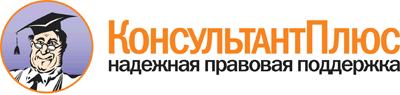  Постановление Правительства РФ от 09.07.2016 N 649
"О мерах по приспособлению жилых помещений и общего имущества в многоквартирном доме с учетом потребностей инвалидов"
(вместе с "Правилами обеспечения условий доступности для инвалидов жилых помещений и общего имущества в многоквартирном доме") Документ предоставлен КонсультантПлюс

www.consultant.ru 

Дата сохранения: 08.11.2016 
 